A Debreceni Egyetem Kossuth Lajos Gyakorló Gimnáziuma és Általános Iskolája járványügyi intézkedési terve a 2021/2022 tanévreAZ INTÉZKEDÉSI TERV CÉLJAA Debreceni Egyetem Kossuth Lajos Gyakorló Gimnáziuma és Általános Iskolája járványügyi intézkedési terve Dr. Kásler Miklós miniszter úr 2021. augusztus 25-én kelt tájékoztató levelének elvárásai, előírásai és ajánlásai alapján készült – összhangban a Debreceni Egyetem Intézkedési tervében foglalt előírásokkal.Az Intézkedési terv céljai:A Debreceni Egyetem Kossuth Lajos Gyakorló Gimnáziuma és Általános Iskolája (továbbiakban: Intézmény) valamennyi feladatellátási helyén biztosítani a tantermi oktatás elindítását, annak folyamatosságát.Biztosítani a pandémia idején az Intézmény valamennyi tanulója és dolgozója számára a biztonságos munkavégzés lehetőségét.A folyamatos kapcsolattartást biztosítani az Intézmény fenntartójával, a szülőkkel, az Intézmény külső partnereivel.A pandémia idején minél hatásosabb preventív intézkedéseket biztosítani, ha a járvány megjelenik az Intézményben, a következményeket minimalizálni.Az Intézkedési terv 2021. 09. 01-jén lép hatályba. A világjárvány terjedése újabb intézkedési terveket tehet szükségessé.AZ INTÉZKEDÉSI TERV HATÁLYAAz Intézkedési terv kiterjed az Intézmény valamennyi diákjára, dolgozójára, a tanárjelöltekre. Kiterjed az Intézmény valamennyi feladatellátási helyén külső vállalkozó által biztosított munkavállalóra, mindazokra, akik az Intézmény területén, helyiségeiben tartózkodnak.JÁRVÁNYÜGYI MUNKACSOPORT ÉS FELELŐSSÉGEAz Intézkedési terv végrehajtásáért, rendszeres felülvizsgálatáért a járványügyi munkacsoport felelős.Ad hoc esetben az intézmény igazgatója és a helyettesek közösen hozzák meg a szükséges intézkedéseket, melyről azonnal tájékoztatják a munkacsoportot és a fenntartót.A járványügyi munkacsoport:Vezetője: az Intézmény vezetője, távolléte esetén helyettesei.Felel: 			az Intézkedési terv megalkotásáért,az Intézkedési terv folyamatos felülvizsgálatáért,az Intézkedési terv végrehajtásáért,a munkacsoport összehívásáért,a szükséges védőeszközök, fertőtlenítőszerek folyamatos pótlásáért.Tagok:   az intézményvezető-helyettesek.	  Felelnek az egyes feladatellátási helyeken:az Intézkedési terv folyamatos felülvizsgálatáért,az Intézkedési terv végrehajtásáért,szükséges védőeszközök, fertőtlenítőszerek folyamatos pótlásáértjavaslatot tesznek az intézmény vezetőjéneka munkacsoport összehívásáért.Munkaközösség-vezetők, illetve szakcsoport-vezetők.       Felelnek az egyes feladatellátási helyeken:a folyosófelügyeletek megalkotásáért, végrehajtásáérta szertárak, előadók, T-épület helyiségei intézkedési terv megalkotásáért, annak betartásáért.Feladatellátási helyenként az osztályfőnöki munkacsoport vezetői.	Felelnek az egyes feladatellátási helyeken:A diákok és a szülők folyamatos tájékoztatásáért,az osztályközösség diákjainak fegyelmezett viselkedéséért.ÁLTALÁNOS INTÉZKEDÉSEK A PREVENCIÓ ÉRDEKÉBENAz iskolai tanév előtt az egész intézményben fertőtlenítő takarítást végeztettünk. A fertőtlenítésről, fertőtlenítő takarításról minden nap az alábbiak szerint történik:osztályváltás esetében a padokat időközönként fertőtleníttetjük.elengedhetetlen eszközhasználat esetén az eszközöket fertőtlenítjük használat után.az épületek bejáratainál, illetve minden folyosón, a könyvtárban, a mellékhelyiségekben fertőtlenítőszert helyeztünk el,a mosdókban, az osztálytermekben biztosítjuk a szappanos kézmosás lehetőségét.az iskolai oktatás befejezése után az iskola tanulói, dolgozói által használt helyiségekben fertőtlenítő takarítást végeztetünk.FELKÉSZÜLÉS A NEVELÉSI ÉVRE, A TANÉVREA szülők az iskola honlapján keresztül tájékoztatást kapnak az EMMI intézkedési tervéről, az abban megfogalmazott elvárásokról. Az óraközi szünetekben a közösségi tereken a tanulók és a munkavállalók számára ajánlott a maszk viselése.  Az intézmény területére a tanárjelöltek, a tanulót kísérő nagykorú személyektől, a karbantartási, illetve javítási munkát végző, a jogszabályon alapuló kötelezettség teljesítése céljából érkező személyektől – ha nem rendelkeznek védettségi igazolvánnyal– kérjük, viseljenek maszkot.Az osztályfőnökök az 1. tanítási héten tájékoztatják a diákokat az iskolai intézkedési tervről, felhívják a diákok figyelmét arra, hogy a közösségi tereken, a könyvtárban, a szertárakban,   az előadókban ajánlott a maszkviselés, a biztonságos 1,5 méteres távolságtartás. A diákoknak olyan órarend készült, mely alapján a lehető legkevesebb mozgással tudják teljesíteni kötelességeiket, tehát lehetőleg az osztályteremben maradnak. Az informatika-, a torna-, a konditermek, a tornacsarnok, a H15-ös terem kivételt képeznek. A testnevelésórákat a tanárok – amíg ez lehetséges – a szabadban tartják, illetve a szakmai elvárásoknak megfelelően kidolgozott protokoll szerint tartják a zárt teremben folyó órákat.A tanárok számára az alakuló értekezleteket feladatellátási helyenként tartottuk, a tanárok számára is ajánlott a maszkviselés.Az intézmény honlapján kialakításra került az „Aktuális intézkedések” elnevezésű menüpont, ahol a járványügyi intézkedések kerülnek közzétételre. Erről a szülők, diákok tájékoztatást kaptak.A pandémia időszakában a közösségi érintkezések korlátozása is segíti a vírus terjedésének lassítását, esetleg megakadályozását. Ezért a nevelés-oktatás folyamatában meg kell teremteni a tantermen kívüli digitális oktatás feltételeit arra az esetre, ha a jelenléti oktatásról át kell állni a távolléti oktatásra. A tantermen kívüli digitális oktatás terei: e-Kréta, e-Suli.A TANÁROK BIZTONSÁGOS EGYÜTTMŰKÖDÉSÉNEK KIALAKÍTÁSAAz össztanári értekezletek helyett feladatellátási helyenként tartunk értekezletet. Az értekezleten minden kolléga számára ajánlott a maszkviselés. Az értekezletek helye:A gimnáziumi feladatellátási hely: menzaArany János téri feladatellátási hely: aulaKossuth utcai feladatellátási hely: menzaA tanárok a belső networköket kell, hogy használják: belső hálózat, telefon, e-mail.A gimnáziumban az alagsorban kialakított tanári már használható, kistanári megbeszélőként működik ebben az évben, így a szertárak tanári létszáma nem nő.AZ INTÉZMÉNY LÁTOGATÁSA, RENDEZVÉNYEK, KIRÁNDULÁSOKAz a tanuló vagy dolgozó, aki bármely betegség miatt otthon maradt, a háziorvos, a kezelőorvos igazolásával vagy kórházi zárójelentéssel jöhet újra az Intézménybe. Hatósági karantén esetén a járványügyi hatóság által kiadott, a járványügyi jelentést feloldó határozatot szükséges felmutatni.A Kossuth utcai feladatellátási helyen a reggeli gyülekezés idejét meghosszabbítottuk fél órára, több ajtón folyamatosan engedjük be a gyerekeket.Az Arany János téri feladatellátási helyen a tanulók 7.30-ig az udvaron vagy az aulában várakozhatnak, majd ezt követően folyamatosan felmehetnek a tantermekbe.Felhívjuk a szülők figyelmét arra, hogy csak egészséges diákok látogathatják az intézményt. Tájékoztatjuk a szülőket arról, hogy amennyiben tüneteket észlelünk a gyermeken, az NKK rendelkezése alapján telefonon felhívjuk az illetéseket,  az iskolaorvos megvizsgálja a tanulót. A fertőzött tanulóval, tanárral, dolgozóval kontaktusba kerülő személyt arra kérjük, néhány napig ne jöjjön az Intézménybe.A titkárság mentesítésére, illetve a tanárok személyes kontaktusának csökkentése érdekében hozott intézkedések: a gimnáziumi feladatellátási helyen:a tanárok a portán elhelyezett zárt dobozban adják le iskolai ügyintésére vonatkozó kéréseiket, a titkárnő a dobozból azt kivéve intézkedik, majd a dokumentumot a tanári fakkban helyezi el lezárt borítékban, melyet a tanár a portán vehet át.Ugyanez vonatkozik a szülők, illetve a diákok személyes ügyintézését igénylő adminisztrációs kéréseire is.az Arany János téri és a Kossuth utcai feladatellátási helyen:A titkárságon egyszerre egy fő tartózkodhat bent. A tanárokat és a szülőket is kérjük, hogy amennyiben lehetséges, ügyeiket e-mailen, elektronikusan intézzék. A titkárságra érkező tanulóknak, szülőknek maszk viselése, valamint a 1,5 méteres távolság megtartása ajánlott.  Intézkedések kiküldetések, utazások esetén:verseny- vagy érettségiszervezés esetében kiküldetésben belföldre utazó tanároknak az intézmény vezetője ad engedélyt.Diákok utazása (sportesemények, tanulmányi versenyek) esetében csak szülő hozzájáruló nyilatkozat esetében lehetséges, tanári kísérettel. A kísérőtanár feladata, hogy a diák(ok) ügyeljen(ek) a járványügyi szabályok betartására.A továbbképzéseket lehetőleg online tartsuk. Amennyiben ez nem lehetséges, a járványügyi szabályokat szigorúan be kell tartani.Külföldi távollétet igénylő pályázatok megvalósítására, külföldi versenyeken való részvételre nincs lehetőség.A gimnáziumi feladatellátási hely rendezvényeire vonatkozó szabályok:az iskolai kirándulásokat egynaposak, illetve többször egynaposak, ún. ottalvós kirándulásokra nincs lehetőség,a diákbálokat az aktuális járványügyi előírások alapján szervezzük meg.Az Arany János téri feladatellátási hely:tanévnyitó ünnepséget korlátozott létszámú szülői jelenléttel az udvaron szervezzük meg,  első évfolyamos diákoknak elsős köszöntőt a szülők jelenléte nélkül szervezünk.az iskolai megemlékezések-osztálytermekben, illetve osztályszinten rendezzük megaz elsős beiskolázáshoz szükséges iskola bemutatást online formában is megtervezzükAz Arany-napok vetélkedő sorozatát úgy tervezzük, hogy online formában is megvalósítható legyen, az Arany –galéria megrendezésre kerül.Kossuth utcai feladatellátási hely:A tanévnyitó ünnepséget korlátozott létszámú szülői jelenléttel szervezünk (aug. 31.).Az őszi közösségépítő programokat három napra, ottalvás nélkül tervezzük.A Kossuth-nap külső rendezvényei megszervezésre kerülnek, de előkészítjük az online megvalósítást is.Az iskolai megemlékezések az osztálytermekben osztályszinten (10.06., 10.23., karácsonyi ünnepkör), illetve feladatellátási helyi szinten, az aktuális járványügyi intézkedések betartásával megszervezhetőek.ÉTKEZTETÉSRE VONATKOZÓ SZABÁLYOKA gimnáziumi feladatellátási helyen:A menzai ebédet a gyerekek személyesen, zárt dobozban kapják meg három átvevő ponton. Az ebédet saját evőeszközeikkel, melyeket otthonról hoznak, fogyasztják el. Így minimális a gyerek mozgása, elkerüljük a sorban állást, a tumultust.A tanulók az ebédet az osztálytermükben fogyasztják el. A rendre, a higiéniai előírások betartására tanárok felügyelnek.A tanulók számára az 5. óra után 30 perces ebédidőt biztosítunk. A megváltozott csengetési rend a következő: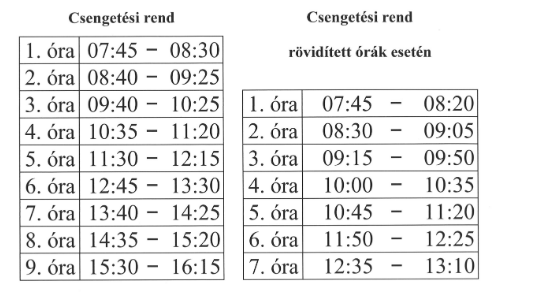 Az étkezést követően a tanulóknak az osztályteremben biztosítjuk a szappanos kézmosás lehetőségét. A diákok számára biztosított ivókutakat fertőtlenítjük. Arany János tér és Kossuth utcaA szolgáltató céggel és a menzai dolgozókkal az étkeztetés rendjét egyeztettük Az ebédeltetés szigorú rend szerint történik, aminek ellenőrzéséről gondoskodunk.Továbbá biztosítjuk, hogy a csoportok közötti fertőtlenítő takarítás megtörténhessen.A tízórait és az uzsonnát a diákok becsomagolva kapják meg, melyet a tantermekben fogyasztanak el.SAJÁTOS HELYISÉGHASZNÁLATI RENDEKA gimnáziumi feladatellátási helyenA „T”-épület helyiségeit, az előadókat, a könyvtárat és az informatikatermeket a diákok eddig is sajátos használati rend alapján vehették birtokba. Ezen helyiségek használatára vonatkozó intézkedések a következők:A „T”-épület használatára vonatkozó szabályok- A „T- épületbe a következő protokoll szerint történik a tanulók be, illetve kiléptetése.- Az ügyeletes tanár 07:15-től irányítja a tanulók belépését a „T”-épületbe, felhívja a figyelmüket a kézfertőtlenítő használatára, a távolságtartásra a folyosón és az öltözőben.- A tanórán az esetlegesen használt kéziszereket (labdák, tollasütők stb.) az óra megkezdése előtt a tanárok fertőtlenítik. A tanulók saját fertőtlenítőszerrel átitatott kendővel maguk is áttörölhetik  a tornaeszközöket.- Összevont osztályoknál a tanóra befejezése lépcsőzetesen történik.- A 7. órát tartó kollégák mindaddig kötelesek a „T”-épületben tartózkodni, míg az órájukon részt vett tanulók nem hagyják el a „T”-épületet!- Az egyéni foglakozáson használt szereket (röplabda, kosárlabda) a tanárok fertőtlenítik, a tanulók csak ezután kezdhetik el a délutáni foglalkozást.A szaktantermeinek (előadók) és laborjainak használati rendjeTermészettudományos szaktantermek és előkészítők használataRendelkezés hatálya:D24 – fizika kislaborD25 – fizika előkészítőD26 – fizika szaktanteremD33 – kémia kislaborD34 – kémia előkészítőD35 – kémia szaktanteremD124 – biológia előkészítőD125 – biológia szaktanteremH113 – földrajz szaktanteremH115–  ének szaktanteremA szaktantermek és előkészítők használatakor az intézményi járványügyi intézkedések az irányadók. A szabályok betartásáért és betartatásáért a helyiséget használó tanár a felelős.A házirend szabályai szerint a szaktantermekben és az előkészítőkben tanuló kizárólag tanári felügyelet mellett tartózkodhat.Várakozás az előadókban tartott órák előtt:D24, D26, D33, D35 termek esetén a félemeleti zsibongóban a járványügyi szabályok betartása mellett várakoznak a tanulók (opcionális maszkviselés).D125 és H113 termek szünetben is nyitva lesznek, ha biztosított a tanári felügyelet. A termek nyitvatartása ellenére is az előadókban az étkezés tilos.Eszközhasználat:eszközhasználat megkezdése előtt tanári útmutatás alapján mindenki köteles kezét lefertőtleníteni és csak tiszta kézzel használni az eszközöketeszközhasználat után a tanulók segítenek az eszközök elpakolásában, majd fertőtlenítik az asztalt és az előadókban biztosított szappanos kézmosást végeznek.az eszközöket szükség esetén a szaktanárok fertőtlenítik.Délutáni foglalkozások rendje:délutáni foglalkozások (érettségi előkészítők, szakkörök stb..) esetén is érvényesek a szaktantermi és eszközhasználati szabályokdélutáni foglalkozások időpontját a szaktanár köteles egyeztetni a takarító szolgálattal, hogy a napi fertőtlenítő takarítás a foglalkozás után valósuljon meg.A könyvtár használati rendjeAz országos és iskolai járványmegelőző intézkedés keretében az alábbi szigorítások érvényesek az iskola könyvtárában 2021.09.01-től visszavonásigElvárt olvasói magatartás:-maszkhasználat -kézfertőtlenítés a helyiség bejáratánál -a helyben használt könyvtári könyveket elhelyezni a karanténkönyv-gyűjtőben a bejáratnálVáltozás a szolgáltatásban:-csökkentett számú ülőhely-könyvkarantén (A visszahozott, polcról levett könyvek „pihentetése” 48 órán át)
								Az informatika szaktantermeinek használati rendjeA termekben kéz- és felületfertőtlenítő szereket helyeztünk el, belépéskor ezek használata kötelező.Osztályváltáskor a tanulók fertőtlenítik az asztalokat – a szaktanár felügyeletével.A tanítási órákon, foglalkozásokon a maszk viselete ajánlott.Az informatika termekben étkezni tilos!Órák között kötelező szellőztetni!A személyi higiéné alapvető szabályairól a tanulók részletes, az adott korosztálynak megfelelő szintű tájékoztatást kaptak a szaktanártól. A tanulók rendben a folyosón várakoznak, lehetőleg megtartva a 1,5 méteres távolságot, amíg nem kezdődik az óra, a szaktanár engedi be őket a terembe.Ajánlott az eszközök (monitor, billentyűzet, egér) tisztítása nedves kendővel a tanulóknak saját igénye szerint.Arany János téri feladatellátási helyen   Az osztályok a teremkapacitástól függően a számukra kijelölt tanteremben tartózkodnak minden tanítási órán. Kivétel: testnevelés, informatika, technika, fizika, kémia, matematika és idegennyelv órák.A tornaterem és az öltözők használata a testnevelés szakcsoport által kialakított rendben zajlik. Az alsós tanulókat a kijelölt pontokon adják át a pedagógusok a szülőknek.Az épületbe szülők előre egyeztetett időpontban (fogadóóra, szülői értekezlet, stb.) és ügyintézés céljából jöhetnek be.      A Kossuth utcai feladatellátási helyen- a 014-es, 121-es, 421-es, 422-es 416-os szaktantermek, szertárak, a könyvtár valamint a tornaöltözők használatára vonatkozó szabályok:Testnevelés terem és tornaöltöző használatának szabályai:Az ügyeletes tanár 07:30-tól irányítja a tanulók belépését az épületbe, felhívja a figyelmüket a álarc és a kézfertőtlenítő használatára, a távolságtartásra a folyosón és az öltözőben.A tanórát tartó tanárok a folyosókon, földszint, első emelet felügyelnek a távolságtartásra útban a gyakorló hely /sportudvar, tornaterem, öltözők/felé.Az öltözőbe csak tanári irányítással mehetnek be a tanulók.Az alsó tagozat a tantermében öltözik át; a felső tagozatos fiúk a földszinti két öltözőt, a lányok az első emeleti két öltözőt használják. A tanórán az esetlegesen használt kéziszereket /labdák, tollasütők stb./,az óra megkezdése előtt a tanárok fertőtlenítik. A tanulók saját fertőtlenítőszerrel átitatott kendővel maguk is áttörölhetik a tornaeszközöket.Összevont osztályoknál a tanóra befejezése jelző csengetéskor történik.A következő testnevelés órára érkező tanulók mindaddig nem léphetnek az öltözőbe, míg az előző osztályok el nem hagyták azt. Az egyéni foglakozáson használt szereket /röplabda, kosárlabda/ a tanárok fertőtlenítik, a tanulók csak ezután kezdhetik el a délutáni foglalkozást.A természettudományos szaktantermek és a szertárak használata:419 – általános szertár415 – kémia szertár416 – kémia/fizika szaktanteremA szaktantermek és előkészítők használatakor az intézményi járványügyi intézkedések az irányadók. A szabályok betartásáért és betartatásáért a helyiséget használó tanár a felelős.A házirend szabályai szerint a szaktantermekben és az előkészítőkben tanuló kizárólag tanári felügyelet mellett tartózkodhat.Várakozás az előadókban tartott órák előtt:a 415 és 416-os teremben tanuló csak szaktanár jelenlétében tartózkodhat.a 416-os terem esetén a járványügyi szabályok betartása mellett a teremben várakoznak a tanulók (kézfertőtlenítés, védőtávolság, opcionális maszkhasználat), melyet a folyosó felügyelő ellenőriz.a 416-os teremben nyitva tartás ellenére a szünetben az étkezés tilos.Eszközhasználat:eszközhasználat megkezdése előtt tanári útmutatás alapján mindenki köteles kezét lefertőtleníteni és csak tiszta kézzel használni az eszközöketeszközhasználat után a tanulók segítenek az eszközök elpakolásában, majd fertőtlenítik az asztalt és az előadókban biztosított szappanos kézmosást végeznek.az eszközöket szükség esetén a szaktanárok fertőtlenítik.Délutáni foglalkozások rendje:délutáni foglalkozások (verseny felkészítők, szakkörök stb.) esetén is érvényesek a szaktantermi és eszközhasználati szabályokdélutáni foglalkozások időpontját a szaktanár köteles egyeztetni a takarító szolgálattal, hogy a napi fertőtlenítő takarítás a foglalkozás után valósuljon meg.A Könyvtár használatára vonatkozó szabályok megegyeznek a gimnáziumi szabályokkal Az  informatika, technika,  szaktantermeinek használati rendje(014-es, 121-es, 421-es, 422-es terem)A tanulók szünetben a folyosón várakoznak, amíg nem kezdődik az óra. A tanterembe a szaktanár engedi be a tanulókat.A termekben kéz- és felületfertőtlenítő szereket helyeztünk el, belépéskor ezek használata kötelező.Osztályváltáskor a tanulók fertőtlenítik az asztalokat (a szaktanár felügyeletével.)A teremben, amennyiben nem oldható meg a tanulók közötti 1,5 méteres távolság, a maszk használata kötelező.Ajánlott az eszközök (billentyűzet, egér, technikaórán használt eszközök) tisztítása nedves törlőkendővel a tanulók saját igénye szerint, valamint ajánlott a kesztyű használata.Az informatika, technika termekben étkezni tilos.KOMMUNIKÁCIÓS TERVA Debreceni Egyetem Oktatási Igazgatóságával folyamatosan konzultálunk a szükséges intézkedésekről, feladatokról. Az Intézmény valamennyi feladatellátási helyének honlapján tájékoztatást kell adni a diákoknak, szüleiknek.A honlapon „Aktuális intézkedések a 2021-2022-es tanévben” menüpontot hoztuk létre. Az aktuális Intézkedési terv itt olvasható.Az osztályfőnökök folyamatosan tájékoztatják a szülőketA Járványügyi munkacsoport felelősei folyamatosan konzultálnak, s a szokásos iskolai protokoll szerint tájékoztatják a fenntartót, a kollégákat, diákokat, szülőket, a külső partnereket (telefon, ímél, belső hálózat, honlap, közösségi internetes felületek, röpgyűlések, értekezletek).Debrecen, 2021.09.01.                                                                                                      Denichné Hajdu Mónika Tímea                                                                                                                  intézményvezető